Ф А1.1-26-114Завідувач кафедри ХПСіН,професор								В.С. Кисличенко Обсяг роботи студентів в годинахПримітка. Оцінювання поточного рейтингу (ПР) студентів на кожному занятті здійснюється згідно обсягу засвоєння матеріалу за шкалою: 0-60% – 0 балів, 61-73% – 1 бал, 74-100% – 2 бали. Оцінювання ЗМ №1, №2 здійснюється за сумою поточного рейтингу та контрольних робіт з модулів.Рейтинг з модулю 1 (М 1) (за семестр) = ЗМ №1 + ЗМ № 2 + Підсумковий контроль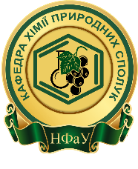 КАЛЕНДАРНО-ТЕМАТИЧНИЙ ПЛАН ПРАКТИЧНИХ ЗАНЯТЬз дисципліни «РЕСУРСОЗНАВСТВА ЛІКАРСЬКИХ РОСЛИН» для студентів 3 курсу факультету фармацевтичних технологій та менеджменту заочної форми навчання галузі знань 22 Охорона здоров'я спеціальності 226 Фармація, промислова фармація освітньої програми «Фармація»Фс17(3,0з)двЛ 01а  групи(весняний семестр, 2019-2020 н.р.)КАЛЕНДАРНО-ТЕМАТИЧНИЙ ПЛАН ПРАКТИЧНИХ ЗАНЯТЬз дисципліни «РЕСУРСОЗНАВСТВА ЛІКАРСЬКИХ РОСЛИН» для студентів 3 курсу факультету фармацевтичних технологій та менеджменту заочної форми навчання галузі знань 22 Охорона здоров'я спеціальності 226 Фармація, промислова фармація освітньої програми «Фармація»Фс17(3,0з)двЛ 01а  групи(весняний семестр, 2019-2020 н.р.)КАЛЕНДАРНО-ТЕМАТИЧНИЙ ПЛАН ПРАКТИЧНИХ ЗАНЯТЬз дисципліни «РЕСУРСОЗНАВСТВА ЛІКАРСЬКИХ РОСЛИН» для студентів 3 курсу факультету фармацевтичних технологій та менеджменту заочної форми навчання галузі знань 22 Охорона здоров'я спеціальності 226 Фармація, промислова фармація освітньої програми «Фармація»Фс17(3,0з)двЛ 01а  групи(весняний семестр, 2019-2020 н.р.)№ з/пДатаТема заняттяТема заняттяОбсяг у годинах, вид заняттяСистема оцінювання знань, балиСистема оцінювання знань, бали№ з/пДатаТема заняттяТема заняттяОбсяг у годинах, вид заняттяminmaxмодуль 1. Вибір об’єктів для ресурсних досліджень. Складання календарного плану ресурсних досліджень регіону. Виявлення масивів заростей ЛР регіону за літературними та звітними даними. Складання робочих маршрутів. Опис асоціацій, до складу яких входять ЛР. Оцінка величини запасів ЛРС на конкретних заростях методом облікових площадок, модельних екземплярів та проективного покриття. Розробка рекомендацій з раціональної заготівлі ЛР.модуль 1. Вибір об’єктів для ресурсних досліджень. Складання календарного плану ресурсних досліджень регіону. Виявлення масивів заростей ЛР регіону за літературними та звітними даними. Складання робочих маршрутів. Опис асоціацій, до складу яких входять ЛР. Оцінка величини запасів ЛРС на конкретних заростях методом облікових площадок, модельних екземплярів та проективного покриття. Розробка рекомендацій з раціональної заготівлі ЛР.модуль 1. Вибір об’єктів для ресурсних досліджень. Складання календарного плану ресурсних досліджень регіону. Виявлення масивів заростей ЛР регіону за літературними та звітними даними. Складання робочих маршрутів. Опис асоціацій, до складу яких входять ЛР. Оцінка величини запасів ЛРС на конкретних заростях методом облікових площадок, модельних екземплярів та проективного покриття. Розробка рекомендацій з раціональної заготівлі ЛР.модуль 1. Вибір об’єктів для ресурсних досліджень. Складання календарного плану ресурсних досліджень регіону. Виявлення масивів заростей ЛР регіону за літературними та звітними даними. Складання робочих маршрутів. Опис асоціацій, до складу яких входять ЛР. Оцінка величини запасів ЛРС на конкретних заростях методом облікових площадок, модельних екземплярів та проективного покриття. Розробка рекомендацій з раціональної заготівлі ЛР.модуль 1. Вибір об’єктів для ресурсних досліджень. Складання календарного плану ресурсних досліджень регіону. Виявлення масивів заростей ЛР регіону за літературними та звітними даними. Складання робочих маршрутів. Опис асоціацій, до складу яких входять ЛР. Оцінка величини запасів ЛРС на конкретних заростях методом облікових площадок, модельних екземплярів та проективного покриття. Розробка рекомендацій з раціональної заготівлі ЛР.модуль 1. Вибір об’єктів для ресурсних досліджень. Складання календарного плану ресурсних досліджень регіону. Виявлення масивів заростей ЛР регіону за літературними та звітними даними. Складання робочих маршрутів. Опис асоціацій, до складу яких входять ЛР. Оцінка величини запасів ЛРС на конкретних заростях методом облікових площадок, модельних екземплярів та проективного покриття. Розробка рекомендацій з раціональної заготівлі ЛР.модуль 1. Вибір об’єктів для ресурсних досліджень. Складання календарного плану ресурсних досліджень регіону. Виявлення масивів заростей ЛР регіону за літературними та звітними даними. Складання робочих маршрутів. Опис асоціацій, до складу яких входять ЛР. Оцінка величини запасів ЛРС на конкретних заростях методом облікових площадок, модельних екземплярів та проективного покриття. Розробка рекомендацій з раціональної заготівлі ЛР.1.15.051640-2000Вибір об`єктів для ресурсних обстежень. Складання календарного плану ресурсного обстеження регіону. Складання робочих маршрутів. Вибір об`єктів для ресурсних обстежень. Складання календарного плану ресурсного обстеження регіону. Складання робочих маршрутів. 4ПЗ121.15.051640-2000Виявлення масивів заростей лікарських рослин регіону за літературними та звітними даними.Виявлення масивів заростей лікарських рослин регіону за літературними та звітними даними.4ПЗ121.15.051640-2000Підсумковий контроль засвоєння ЗМ 1Підсумковий контроль засвоєння ЗМ 14ПЗ1626Всього за ЗМ 1:Всього за ЗМ 1:Всього за ЗМ 1:Всього за ЗМ 1:Всього за ЗМ 1:18302.22.05830-1250Оцінка величини запасів лікарської сировини на конкретних заростях методами облікових ділянок, модельних екземплярів та проективного покриття. Розрахунок біологічного, експлуатаційного запасів та щорічного об`єму можливих заготівель ЛРС.Оцінка величини запасів лікарської сировини на конкретних заростях методами облікових ділянок, модельних екземплярів та проективного покриття. Розрахунок біологічного, експлуатаційного запасів та щорічного об`єму можливих заготівель ЛРС.4ПЗ122.22.05830-1250Фітоценози Харківської області. Складання проекту інструкції по заготівлі ЛРС. Розробка рекомендацій з раціональної заготівлі  ЛРС.Фітоценози Харківської області. Складання проекту інструкції по заготівлі ЛРС. Розробка рекомендацій з раціональної заготівлі  ЛРС.4ПЗ123.28.051250-1625Підсумковий контроль засвоєння ЗМ 2Підсумковий контроль засвоєння ЗМ 24ПЗ16263.28.051250-1625Всього за ЗМ 2:Всього за ЗМ 2:4ПЗ18303.28.051250-1625Підсумковий модульний контроль з модуля 1: «Вибір об’єктів для ресурсних досліджень. Складання календарного плану ресурсних досліджень регіону. Виявлення масивів заростей ЛР регіону за літературними та звітними даними. Складання робочих маршрутів. Опис асоціацій, до складу яких входять ЛР. Оцінка величини запасів ЛРС на конкретних заростях методом облікових площадок, модельних екземплярів та проективного покриття. Розробка рекомендацій з раціональної заготівлі ЛР.»Підсумковий модульний контроль з модуля 1: «Вибір об’єктів для ресурсних досліджень. Складання календарного плану ресурсних досліджень регіону. Виявлення масивів заростей ЛР регіону за літературними та звітними даними. Складання робочих маршрутів. Опис асоціацій, до складу яких входять ЛР. Оцінка величини запасів ЛРС на конкретних заростях методом облікових площадок, модельних екземплярів та проективного покриття. Розробка рекомендацій з раціональної заготівлі ЛР.»4ПЗ2540Всього за вивчення модуля 1Всього за вивчення модуля 1Всього за вивчення модуля 1Всього за вивчення модуля 1ПЗ-1261100ВсьогоКредитиЛекціїПрактичнізаняттяСемінарські заняттяСамостійна роботаНаціональна шкала903,0612-72ЗалікНаприклад (91-зарах-А)% засвоєння матеріалу з контрольних робітЗМ № 1Бали% засвоєння матеріалу з контрольних робітЗМ № 2Бали% засвоєння матеріалу Підсумковий контрольБали90-10024-2690-10024-2690-10036-4074-8919-2374-8919-2374-8931-3561-7316-1861-7316-1861-7325-300-600-150-600-150-590-24